Klub seniorů Máj (A. Barcala 40)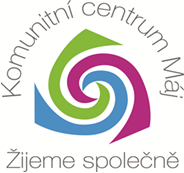  	  KVĚTEN 2017  		     Změna programu vyhrazena.Komunitní centrum Máj, A. Barcala 1791/40Pro změnu programu a aktuální informace sledujte www.facebook.com/KomunitnicentrumMajPO 1. 5.Svaz důchodců9:00 – 16:00Státní svátekZAVŘENOKlub aktiv, z. s.16:30 – 18:00„Country tanec“ – nácvik country tanců pod vedením pana Kovaříka. Přístupné pro všechny zájemce.ÚT 2. 5.Svaz diabetiků9:00 – 12:00„Setkání nejen diabetiků“ - volnočasové aktivity a rehabilitační cvičení s Terezou PolankovouMagistrát města ČB13:00 – 14:00skupina A„Trénink mozku s Annou Ambrozovou“ - přijďte si k nám hrát a společně paměť trénovat! Udržujeme v kondici paměť, smysly, prostorovou orientaci, logiku i koncentraci. Magistrát města ČB14:00 – 15:00skupina B„Trénink mozku s Annou Ambrozovou“ - přijďte si k nám hrát a společně paměť trénovat! Udržujeme v kondici paměť, smysly, prostorovou orientaci, logiku i koncentraci. Magistrát města ČB15:00 – 16:00„Setkání seniorů“ – nebuďte doma sami, přijďte si k nám popovídat a posedět u kávy či čaje. Volnočasové aktivity, společenské hry, volný přístup na počítač. ST 3. 5.Ledax o.p.s.9:00 – 12:00„Pletení a háčkování“ –  máte rádi(y) ruční práce? Přijďte mezi nás vyměnit si své zkušenosti a dát své zálibě smysl. Máme další vlnu i přízi a inspiraci  na výrobky.ST 3. 5.Ledax o.p.s.13:00 – 16:00„Guatemala“ – památky starých Mayů, Tikal  a současná Guatemala. Cestopisné povídání doplněné fotkami  s doc. RNDr. Ing. Josefem Rajchardem Ph.D. z Jihočeské univerzity.ČT 4. 5.Svaz důchodců9:00 – 12:00„Klidové a volnočasové aktivity, trénování paměti“ ČT 4. 5.Svaz důchodců14:00 - 16:00Muzikoterapie - posezení při hudbě a zpěvu, hrají a zpívají „Vláďa a Mirek“PÁ 5. 5.Magistrát města ČB9:30 – 11:00(hlavní sál)„Rehabilitační cvičení pro seniory“ – cvičení převážně na židlích s Marií Janoušovou, pro zdraví i pro radost.PÁ 5. 5.Magistrát města ČB9:00 – 11:00(zadní místnost s PC)„Počítačový kurz pro seniory“ – individuální přístup (2 – 4 účastníci), spravování a tvorba dokumentů, informace na internetu, video-návody nejen na vaření, hudba, film, knihy a další čteníPO 8. 5.Svaz důchodců9:00 – 16:00Státní svátekZAVŘENOKlub aktiv, z.s.16:30 – 18:00Státní svátekZAVŘENOÚT 9. 5.Svaz diabetiků9:00 – 12:00„Setkání nejen diabetiků“ - volnočasové aktivity a rehabilitační cvičení s Terezou PolankovouMagistrát města ČB13:00 – 14:00skupina A„Trénink mozku s Annou Ambrozovou“ - přijďte si k nám hrát a společně paměť trénovat! Udržujeme v kondici paměť, smysly, prostorovou orientaci, logiku i koncentraci. Magistrát města ČB14:00 – 15:00skupina B„Trénink mozku s Annou Ambrozovou“ - přijďte si k nám hrát a společně paměť trénovat! Udržujeme v kondici paměť, smysly, prostorovou orientaci, logiku i koncentraci. Magistrát města ČB14:00 – 16:00„Nejenom hudební odpoledne“ aneb setkání s „Kastelány“ – písničky o něčem a trocha povídání. ST 10. 5.Ledax o.p.s.9:00 – 12:00„Rukodělné dopoledne“ – májová textilní decoupage. Přineste si bílý (nebo světlý) textil, který budete chtít ozdobit (povlak na polštářek, tašku, bílé tričko…). Další materiál bude k dispozici.ST 10. 5.Ledax o.p.s.13:00 – 16:00„Pěvecký sbor Zdravotně sociální fakulty JU“ -  nám přijde zazpívat pro radost.  Těšit se můžete na písně z muzikálů Bídníci, Starci na chmelu, Rebelové, Kleopatra, Vlasy, Noc na Karlštejně a  Jesus Christ Superstar.ČT 11. 5.Svaz důchodců9:00 – 12:00„Klidové a volnočasové aktivity, trénování paměti“ ČT 11. 5.Svaz důchodců14:00 – 16:00Muzikoterapie - posezení při hudbě a zpěvu, hrají a zpívají „Kamarádi harmonikáři“                                      PÁ 12. 5.Magistrát města ČB9:00 – 11:00(zadní místnost s PC)„Počítačový kurz pro seniory“ – individuální přístup (2 – 4 účastníci), spravování a tvorba dokumentů, informace na internetu, video-návody nejen na vaření, hudba, film, knihy a další čteníPÁ 12. 5.Magistrát města ČB9:00 – 14:00(hlavní sál)„Výstava zápalkových nálepek“PO 15. 5.Svaz důchodců9:00 – 12:00„Rozmarýn“ – pěvecký soubor, vede Mgr. Malá PO 15. 5.Svaz důchodců11:00 – 13:30„Slunečnice“ – taneční soubor pod vedením p. PelantovéPO 15. 5.Svaz důchodců14:00 – 16:00„Joga“ – relaxační cvičení s p. Podojílovou               Klub aktiv, z.s.16:30 – 18:00„Country tanec“ – nácvik country tanců pod vedením pana Kovaříka. Přístupné pro všechny zájemce.ÚT 16. 5.Svaz diabetiků9:00 – 12:00„Setkání nejen diabetiků“ - volnočasové aktivity a rehabilitační cvičení s Terezou PolankovouMagistrát města ČB13:00 – 14:00skupina A„Trénink mozku s Annou Ambrozovou“ - přijďte si k nám hrát a společně paměť trénovat! Udržujeme v kondici paměť, smysly, prostorovou orientaci, logiku i koncentraci. Magistrát města ČB14:00 – 15:00skupina B„Trénink mozku s Annou Ambrozovou“ - přijďte si k nám hrát a společně paměť trénovat! Udržujeme v kondici paměť, smysly, prostorovou orientaci, logiku i koncentraci. Magistrát města ČB15:00 – 16:00„Setkání seniorů“ – nebuďte doma sami, přijďte si k nám popovídat a posedět u kávy či čaje. Volnočasové aktivity, společenské hry, volný přístup na počítač.  ST 17. 5.Ledax o.p.s.9:00 – 12:00„Čtení z etiket“  - co  znamenají údaje na etiketách potravin? Základní orientace v éčkách, praktické příklady (např. jak vybrat "lepší" džus, sýr, šunku atd.) Ve spolupráci s nutričními terapeuty.
 ST 17. 5.Ledax o.p.s.13:00 – 16:00„Srdíčkové setkání“ - sdílení vzájemných životních zkušeností a příběhů. Setkání otevřené každému kdo nechce být sám. Přijďte mezi nás popovídat, nebo jen poslouchat, prostě pobýt.ČT 18. 5.Svaz důchodců9:00 – 12:00„Klidové a volnočasové aktivity, trénování paměti“ ČT 18. 5.Svaz důchodců14:00 – 16:00Muzikoterapie - posezení při hudbě a zpěvu, hraje a zpěvem doprovází p. Gril                                          PÁ 19. 5.Magistrát města ČB9:30 – 11:00(hlavní sál)„Rehabilitační cvičení pro seniory“ –  cvičení převážně na židlích s Marií Janoušovou, pro zdraví i pro radost.PÁ 19. 5.Magistrát města ČB9:00 – 11:00(zadní místnost s PC)„Počítačový kurz pro seniory“ – individuální přístup (2 – 4 účastníci), spravování a tvorba dokumentů, informace na internetu, video-návody nejen na vaření, hudba, film, knihy a další čteníPO 22. 5.Svaz důchodců9:00 – 12:00„Rozmarýn“ – pěvecký soubor, vede Mgr. Malá PO 22. 5.Svaz důchodců11:00 – 13:30„Slunečnice“ – taneční soubor pod vedením p. PelantovéPO 22. 5.Svaz důchodců14:00 – 16:00„Joga“ – relaxační cvičení s p. Podojílovou               Klub aktiv, z.s.16:30 – 18:00„Country tanec“ – nácvik country tanců pod vedením pana Kovaříka. Přístupné pro všechny zájemce.ÚT 23. 5.Svaz diabetiků9:00 – 12:00„Setkání nejen diabetiků“ - volnočasové aktivity a rehabilitační cvičení s Terezou PolankovouMagistrát města ČB13:00 – 14:00skupina A„Trénink mozku s Annou Ambrozovou“ - přijďte si k nám hrát a společně paměť trénovat! Udržujeme v kondici paměť, smysly, prostorovou orientaci, logiku i koncentraci. Magistrát města ČB14:00 – 15:00skupina B„Trénink mozku s Annou Ambrozovou“ - přijďte si k nám hrát a společně paměť trénovat! Udržujeme v kondici paměť, smysly, prostorovou orientaci, logiku i koncentraci. Magistrát města ČB15:00 – 16:00„Setkání seniorů“ – nebuďte doma sami, přijďte si k nám popovídat a posedět u kávy či čaje. Volnočasové aktivity, společenské hry, volný přístup na počítač. ST 24. 5.Ledax o.p.s.9:00 – 12:00„Naam joga pro seniory“ -   za pomoci jednoduchých, ale velmi účinných dechových technik a hudby  harmonizujeme naše tělo. Posílíme srdce, aktivujeme mozek, rozpohybujeme krev a lymfu, očistíme naše trávení. Cvičíme na židlích nebo křeslech.ST 24. 5.Ledax o.p.s.13:00 – 16.00„Hrátky s pamětí“  –  zábavné i poučné trénování paměti s Mgr. Markétou Drdovou. Společně procvičíme  nejen mozek, ale i všechny naše smysly.ČT 25. 5.Svaz důchodců9:00 – 12:00„Klidové a volnočasové aktivity, trénování paměti“ ČT 25. 5.Svaz důchodcůKD SLAVIE„Seniorská píseň“  PÁ 26. 5.Magistrát města ČB9:00 – 11:00(hlavní sál)„Rehabilitační cvičení pro seniory“ – cvičíme s Marií Janoušovou převážně na židlích, jak pro zdraví, tak pro radostPÁ 26. 5.Magistrát města ČB9:00 – 11:00(zadní místnost s PC)„Počítačový kurz pro seniory“ – individuální přístup (2 – 4 účastníci), spravování a tvorba dokumentů, informace na internetu, video-návody nejen na vaření, hudba, film, knihy a další čteníSO 27. 5.Magistrát města ČBJihočeské muzeum ČB9:00 – 16:00„Projďete se s námi za rostlinami do okolí Vrbenských rybníků“ – sraz v 9:15 na zastávce MHD „U Hvízdala“. S sebou si vezměte pevnou obuv a svačinu (v případě nepříznivého počasí i pláštěnku). Vycházku povedou bratři Lepší. Společně si budeme ukazovat rostliny rostoucí u Vrbenských rybníků. Trasu můžete samovolně opustit kdykoliv!PO 29. 5.Svaz důchodců9:00 – 12:00„Rozmarýn“ – pěvecký soubor, vede Mgr. Malá PO 29. 5.Svaz důchodců11:00 – 13:30„Slunečnice“ – taneční soubor pod vedením p. PelantovéPO 29. 5.Svaz důchodců14:00 – 16:00„Joga“ – relaxační cvičení s p. Podojílovou               Klub aktiv, z.s.16:30 – 18:00„Country tanec“ – nácvik country tanců pod vedením pana Kovaříka. Přístupné pro všechny zájemce.ÚT 30. 5.Svaz diabetiků9:00 – 12:00„Setkání nejen diabetiků“ - volnočasové aktivity a rehabilitační cvičení s Terezou PolankovouMagistrát města ČB13:00 – 14:00skupina A„Trénink mozku s Annou Ambrozovou“ - přijďte si k nám hrát a společně paměť trénovat! Udržujeme v kondici paměť, smysly, prostorovou orientaci, logiku i koncentraci. Magistrát města ČB14:00 – 15:00skupina B„Trénink mozku s Annou Ambrozovou“ - přijďte si k nám hrát a společně paměť trénovat! Udržujeme v kondici paměť, smysly, prostorovou orientaci, logiku i koncentraci. Magistrát města ČB15:00 – 16:00„Setkání seniorů“ – nebuďte doma sami, přijďte si k nám popovídat a posedět u kávy či čaje. Volnočasové aktivity, společenské hry, volný přístup na počítač. ST 31. 5.Ledax o.p.s.9:00 – 12:00„Tvoření pro radost“  - společná výroba přívěsků z korkových špuntů na zimní prodej akce Upletená radost.13:00 – 16.00„Společenské a postřehové hry“  - přijďte se pobavit a vyzkoušet nové hry. Tentokrát s Mgr. Markétou Drdovou.